CONVOCAÇÃO DO CADASTRO DE RESERVA DO AUXÍLIO CRECHE- AC Bom Jesus-PI, 13 de setembro de 2018.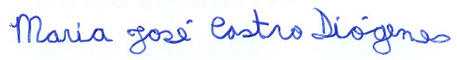 Maria José Castro DiógenesAssistente Social – NAE/UFPI                                                                             Campus Profª Cinobelina Elvas 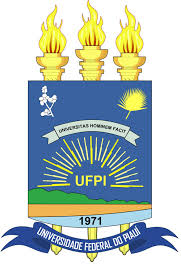 MINISTÉRIO DA EDUCAÇÃOUNIVERSIDADE FEDERAL DO PIAUÍ - UFPICAMPUS PROFª CINOBELINA ELVAS – BOM JESUS (PI)NÚCLEO DE ASSISTÊNCIA ESTUDANTIL - NAEOrd.Nome completoCursoMatrícula01Cintia Raniele Feitosa OliveiraMedicina Veterinária20149123350